Rozdział IV Analiza SWOT Planowanie strategiczne dla obszaru objętego LSR wymaga przeprowadzenia analizy mocnych i słabych stron badanego obszaru oraz szans i zagrożeń, które stwarzają istniejące lub mogące pojawić się czynniki zewnętrzne. Sformułowanie misji i celów LSR  poprzedza etap diagnozy strategicznej, którą podsumowuje najczęściej stosowana metoda analizy strategicznej – analiza SWOT (nazwa jest akronimem angielskich słów Strengths -mocne strony, Weaknesses - słabe strony, Opportunities- szanse w otoczeniu, Threats -zagrożenia w otoczeniu).	Analiza SWOT została przeprowadzona z udziałem przedstawicieli wszystkich 9 gmin tworzących Lokalną Grupę Działania, z udziałem przedstawicieli sektora publicznego, społecznego i gospodarczego. Jest więc wynikiem wiedzy, poglądów i spostrzeżeń przedstawicieli trzech sektorów na temat analizowanego obszaru zgromadzonych w ramach przeprowadzonych konsultacji. Sporządzona została w następujących obszarach: społeczeństwo, gospodarka, infrastruktura i zasoby.SpołeczeństwoSpołeczeństwoSpołeczeństwoSpołeczeństwoMocne stronyOdniesienia do diagnozySłabe StronyOdniesienia do diagnozyrosnąca świadomość na temat możliwych form zaangażowania w życie społecznerosnąca liczba grup nieformalnych rosnąca ilość lokalnych liderów  inicjujących działalność społecznązaangażowanie mieszkańców w wydarzenia o charakterze lokalnym wypracowane mechanizmy współpracy między organizacjami pozarządowymi a instytucjami publicznymidoświadczenie we wdrażaniu kluczowych technik i metod partycypacyjnychróżnorodność etniczna, religijna i kulturowa (obok katolików żydzi, protestanci, prawosławni; obok Polaków Niemcy, Ukraińcy, Żydzi, Rosjanie)zachowane wśród osób starszych tradycje (rzemiosło, umiejętności, przepisy, legendy, itd.) amatorska działalność twórcza typu zespoły taneczne, śpiewacze, warsztaty umiejętnościwydarzenia o charakterze ekologiczno-sportowymIII.3III.4III.5III.8niski poziom zaufania społecznegoniski poziom współpracy (sąsiedzkiej, wewnątrzsektorowej, międzysektorowej)niski poziom samoorganizacji społecznej (mało działań wspólnych typu pomalowanie kapliczki, zagospodarowanie skweru, lokalne miejsce spotkań, itd.)pogłębiające się różnice w poziomie życia mieszkańców związane z rozwarstwieniem społecznymnieadekwatne do potrzeb lokalnego rynku pracy kształcenie formalne młodzieży wysoki poziom bezrobocia i emigracja zarobkowa osób do 30 roku życiabezrobocie wśród osób spoza sektora rolniczego i górniczegozanikające, na skutek rewolucji technologicznej, więzi międzypokoleniowe, w tym rodzinnezanikające umiejętności spędzania czasu wolnego i wspólnej zabawy w grupie przyjaciół, sąsiadów (poza rodziną) niska rozpoznawalność organizacji pozarządowych w środowisku lokalnymmała samodzielność finansowa organizacji pozarządowychmała elastyczność instytucji społecznych w dopasowywaniu się do zachodzących zmian społecznychosłabienie komunikacji międzypokoleniowej w przekazywaniu tradycyjnych umiejętnościbrak profesjonalnych zespołów/grup działających w dziedzinie kulturyograniczona oferta zajęć hobbystycznych, w tym kultywujących lokalne tradycje w świetlicach i domach kulturyIII.3III.4III.5III.6Szanse Odniesienia do diagnozyZagrożeniaOdniesienia do diagnozyaktywne włączenie się społeczności w realizację  LSRrozwój polityk wspierania osób i grup wykluczonych i zagrożonych wykluczeniem z rynku pracykampanie społeczne promujące ideę wolontariatu, współpracy i społeczeństwa obywatelskiegoznajomość technik partycypacyjnych rozwijająca się moda na zdrowy tryb życiaIII.5III.8starzejące się społeczeństwo postępująca emigracja (odpływ aktywnych osób)zbyt standardowe i mało reprezentatywne „imprezy lokalne”, nieodróżniające się od innych imprez ani jakością, ani renomą (np. występujących grup), ani poprzez związek z lokalnymi tradycjamipostępujący proces globalizacjiwzrost zainteresowania uczestnictwem w kulturze wyłącznie za pośrednictwem Internetupostępujący zanik więzi międzyludzkich, które gwarantują trwałość tradycji lokalnychIII.6III.7GospodarkaGospodarkaGospodarkaGospodarkaMocne stronyOdniesienia do diagnozySłabe StronyOdniesienia do diagnozydobrze prosperujący przemysł górniczy, zapewniający znacząca ilość miejsc pracy – Lubelski Węgiel „Bogdanka” S.A.rozwijający się sukcesywnie przemysł turystyczny związany głównie z turystycznymi walorami Pojezierza Łęczyńsko-Włodawskiego bliskość Lublina jako rynku zbytu produktów turystycznych opartych na dziedzictwie kulturowym i przyrodniczymobszar rolniczy- łatwy dostęp do pierwotnych produktów rolnych stanowiących bazę dla przetwórstwanazwa ”Polesie” jako nazwa krainy geograficznej  jest ugruntowana w świadomości potencjalnych odbiorców produktów i usług III.3III.4III.8w ofercie turystycznej obszaru brakuje atrakcji turystycznych funkcjonujących w skali całego roku kalendarzowegomałe zróżnicowanie standardów usług turystycznychmiejsca noclegowe w znacznej mierze nie spełniają oczekiwań klientów w zakresie standardów jakości rolnictwo obszaru ma charakter niskoobszarowy i niskotowarowy znikoma ilość firm przetwórczych bazujących na potencjale rolniczym obszaruwiększość firm na obszarze stanowią mikro i małe przedsiębiorstwaniska innowacyjność przedsiębiorstwprzewaga przedsiębiorczości, która nie  generuje wartości dodanej- głównie związanej z handlemniski stopień utożsamiania się przedsiębiorców lokalnych z marką LGD “Polesie”dotąd marka nie LGD “Polesie” nie kojarzy się z marką żadnego konkretnego przedsiębiorstwa z podregionu i vice versa brak określonego profilu marketingu zewnętrznego, który zainteresuje mieszkańców Lublina podróżowaniem na Polesieniski stopień świadomości mieszkańców LGD “Polesie” i turystów na temat bogactwa i specyfiki obszaru III.3III.6III.7Szanse Odniesienia do diagnozyZagrożeniaOdniesienia do diagnozyrozwijający się popyt na usługi turystyczne wśród mieszkańców aglomeracji lubelskiej rozwój przetwórstwa bazującego na endogennych potencjałachdywersyfikacja działalności gospodarczej poprawa struktury agrarnej gospodarstw tworzenie grup producenckich dostępność funduszy zewnętrznych na rozwój przedsiębiorczościprogram ulg dla inwestorów i przedsiębiorców inwestycje w energetykę w tym odnawialne źródła energiiobniżenie kosztów prowadzenia działalności gospodarczej wejście w życie uregulowań prawnych umożliwiających sprzedaż przetworzonych produktów rolnych bezpośrednio przez rolnikówrosnąca rozpoznawalność  Polesia jako terytorium kluczowego dla tożsamości województwazwiększająca się moda na zdrowy, ekologiczny styl życiarozwijająca się moda na produkty ściśle związane ze swym miejscem pochodzenia, w tym z chronioną nazwą pochodzenia, chronionym oznaczeniem geograficznym i stanowiące gwarantowana tradycyjną specjalnośćIII.3III.8ograniczenie dostępu do wschodnich rynków zbytu produktów rolnych odpływ wykształconych mieszkańcówzmniejszony popyt na użytkowanie i wydobycie węglazwiększenie obciążeń fiskalnych firm i kosztów pracyzwiększające się bariery wejścia (restrykcje, obciążenia, itd.) związane z funkcjonowaniem firmIII.3Infrastruktura i zasobyInfrastruktura i zasobyInfrastruktura i zasobyInfrastruktura i zasobyMocne stronyOdniesienia do diagnozySłabe StronyOdniesienia do diagnozystosunkowo dobrze rozwinięta sieć dróg stosunkowo dobrze rozwinięte sieci wodociągowe, gazowe, telefoniczne, światłowodoweistniejąca infrastruktura  społeczna, w tym  świetlice środowiskowe bliskość miasta wojewódzkiegoliczne, zabytkowe obiekty dziedzictwa kulturowego, w tym sakralnego duża liczba terenów wodnych: jezior, zbiorników, rzekprzynależność obszaru  do rezerwatu biosfery Polesie Zachodnie”, wpisanego na listę dziedzictwa UNESCO MaB (Człowiek i środowisko)różnorodność biologiczna (w tym gatunki unikatowe jak żółw błotny oraz pomniki przyrody)„Polesie” ma pozytywne skojarzenia z dziewiczą i bezkresną naturą III.3III.4III.7słaba jakość dróg dojazdowychniewystarczająca ilość chodników niewystarczająca ilość lamp ulicznychniewystarczająca ilość toalet publicznychniewystarczająca ilość miejsc parkingowych w miejscach publicznychbraki w małej infrastrukturze turystycznej (ławki, altany, tablice ogłoszeniowe, witacze etc.)braki w zapleczu /infrastrukturze sportowo-rekreacyjnej (zbyt mało, źle umiejscowiona, wybrakowana, słabej jakości)niewystarczająco wyposażone świetlice środowiskowe i domy kulturyzły stan techniczny obiektów zabytkowychniewystarczająca ilość i jakość wyposażenia lokalnych placówek kultury do prowadzenia oczekiwanej przez mieszkańców oferty kulturalno-artystycznej lasy i tereny zielone cyklicznie zanieczyszczane w okresie nasilonego ruchu turystycznegoIII.6III.7Szanse Odniesienia do diagnozyZagrożeniaOdniesienia do diagnozypolityka UE na rzecz poprawy spójności terytorialnej i związana z tym dostępność do funduszyrozwój idei partnerstw publiczno-prywatnychrozwój turystyki kulturowejrozwój turystyki sportowejrozwój ekoturystykirozwój systemów zachowywania tradycji (muzea, skanseny, pokazy, wioski tematyczne, produkty lokalne)III.8załamanie koniunktury w górnictwie i znaczące ograniczenie wpływów do budżetów gmin LGDkompletna dewastacja zabytkowych obiektów dziedzictwa kulturowego na skutek działania czynników atmosferycznychspadek atrakcyjności turystycznej obszaru ze względu na powierzchniowe zanieczyszczenie środowiskazmiany klimatyczneIII.7III.8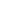 